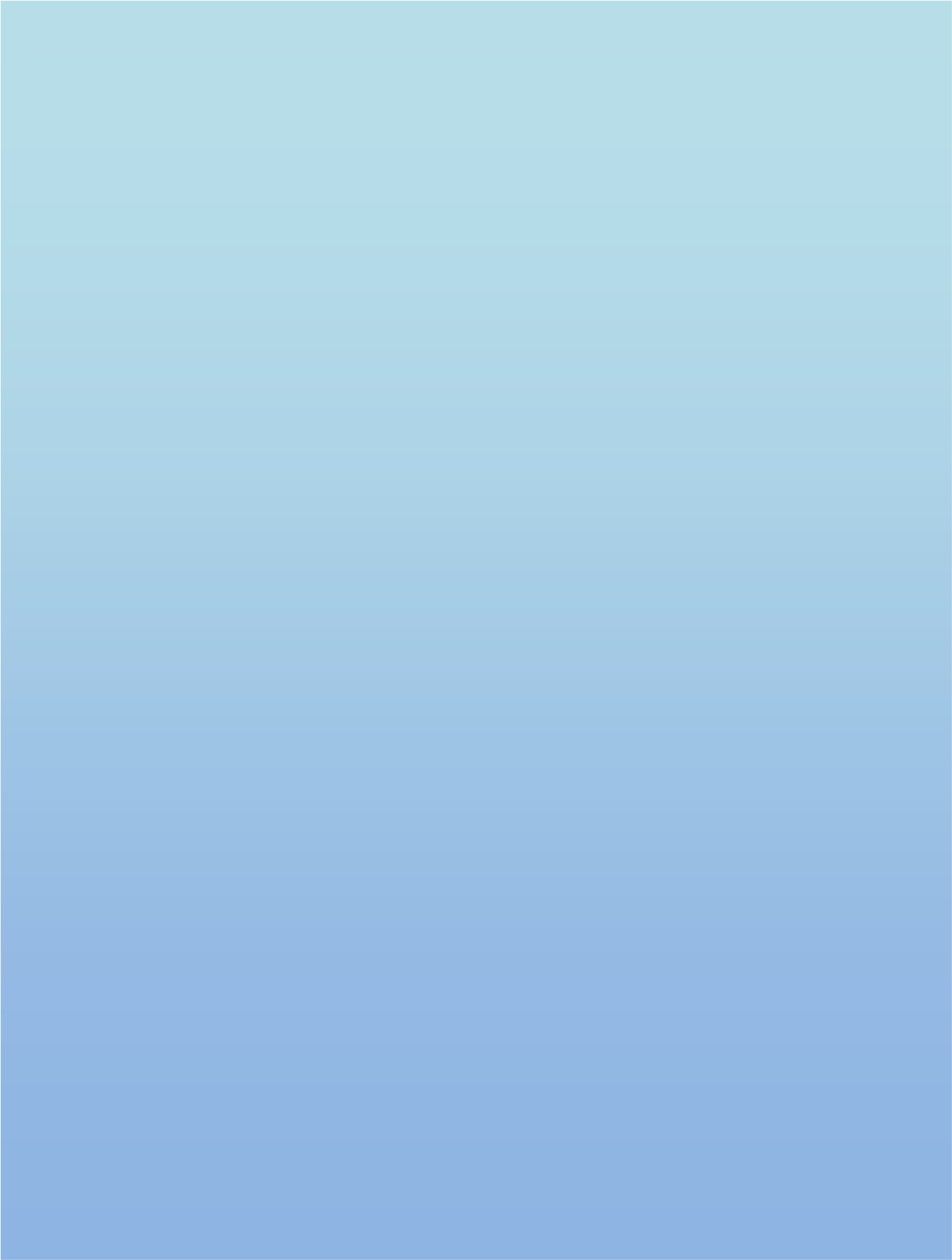 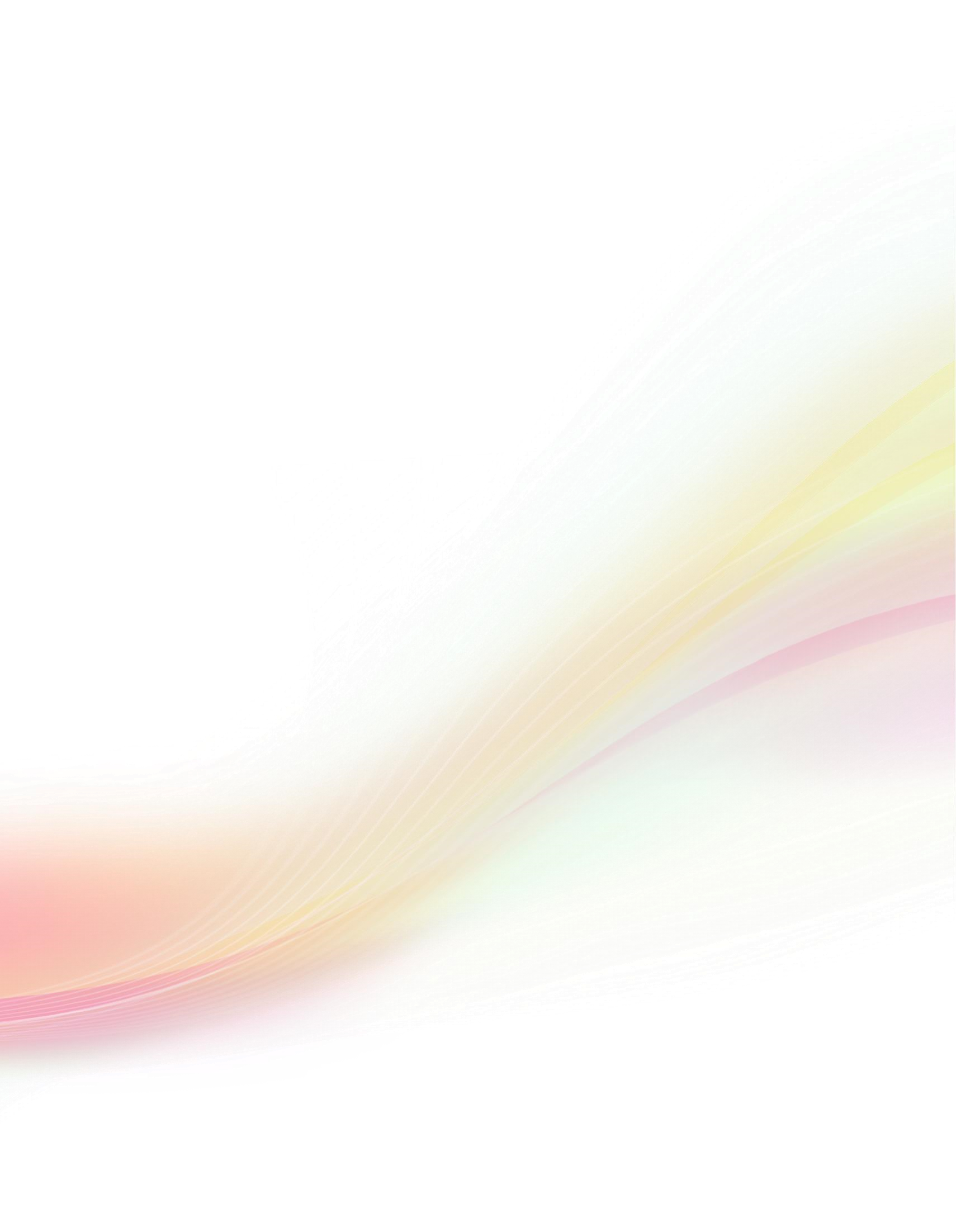 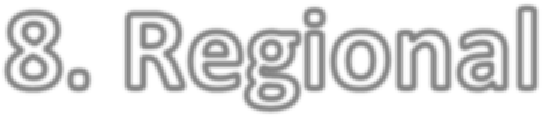 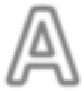 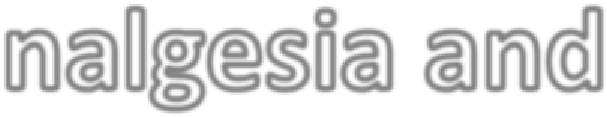 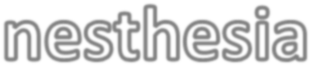 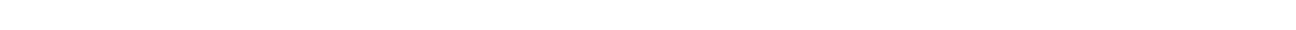 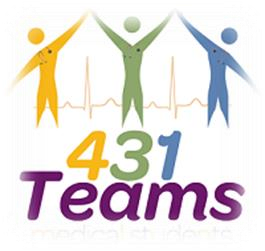 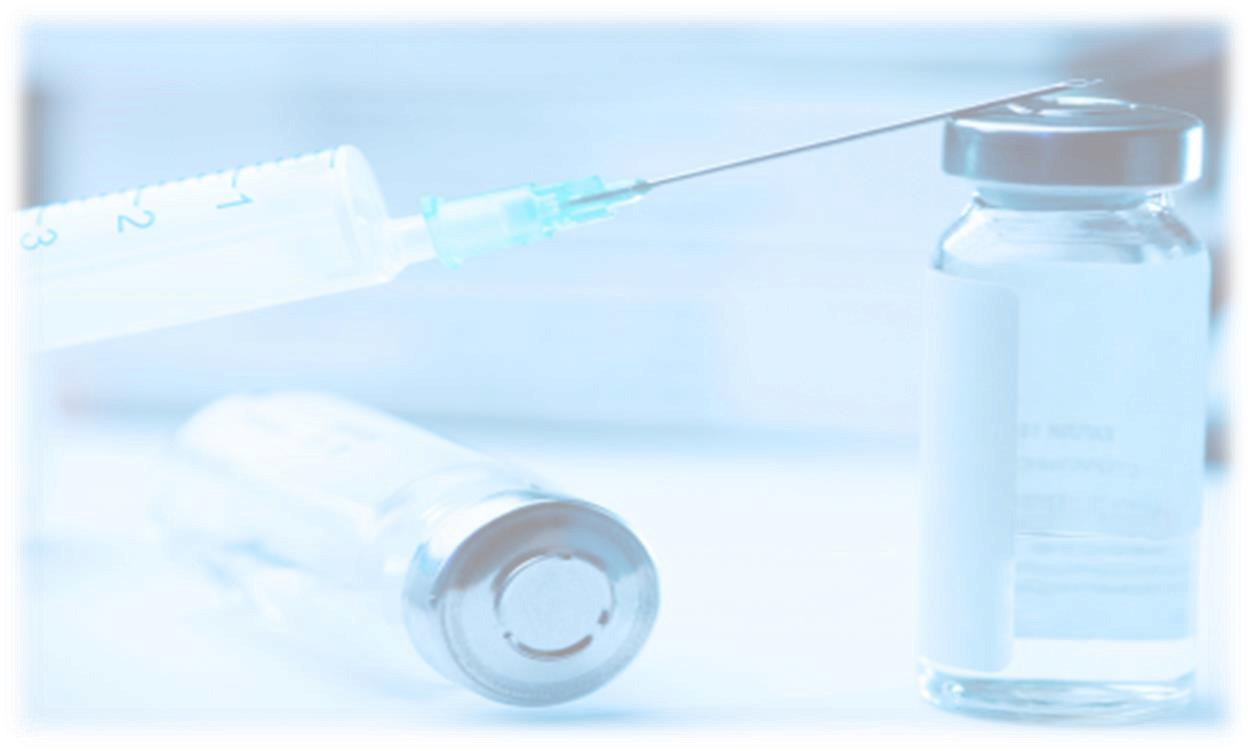 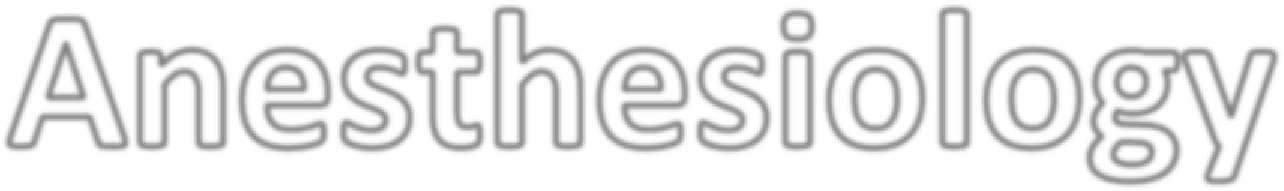 REGIONAL/NEURAXIAL ANESTHESIA:    Reversible loss of sensation in a specific area of the body. Bier block  	It is not use now...  For more information http://www.nysora.com/techniques/3071-bier-block.html  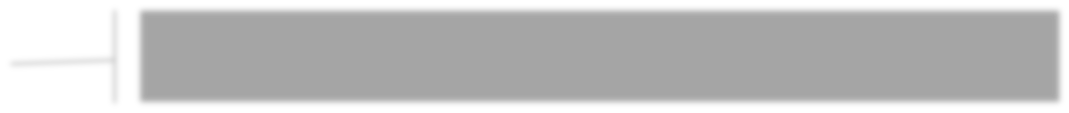 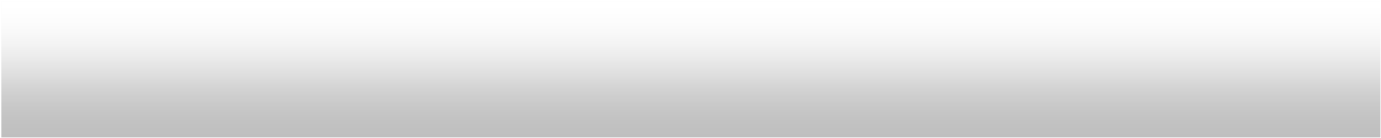 Ultrasound guide peripheral nerve block  , Ankle block Neuroaxial block :Spinal, Epidural, Caudal DEFINITIONS: SPINAL ANESTHESIA (INTRATHECAL):  Administration of medication into subarachnoid space ( intrathecal space ) 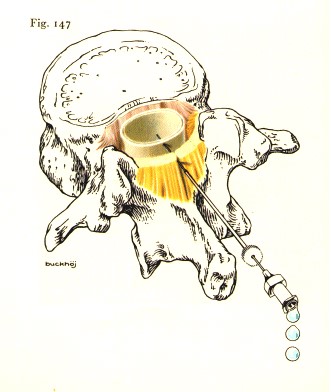 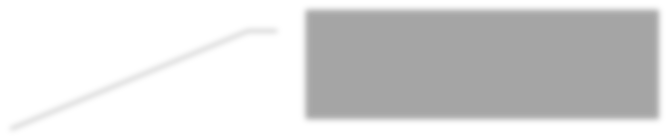 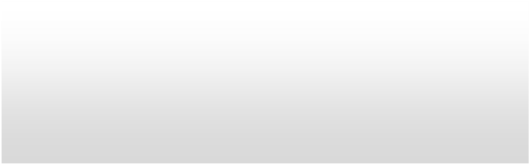 EPIDURAL ANESTHESIA:  Cervical 7 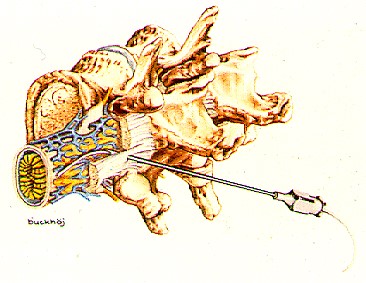 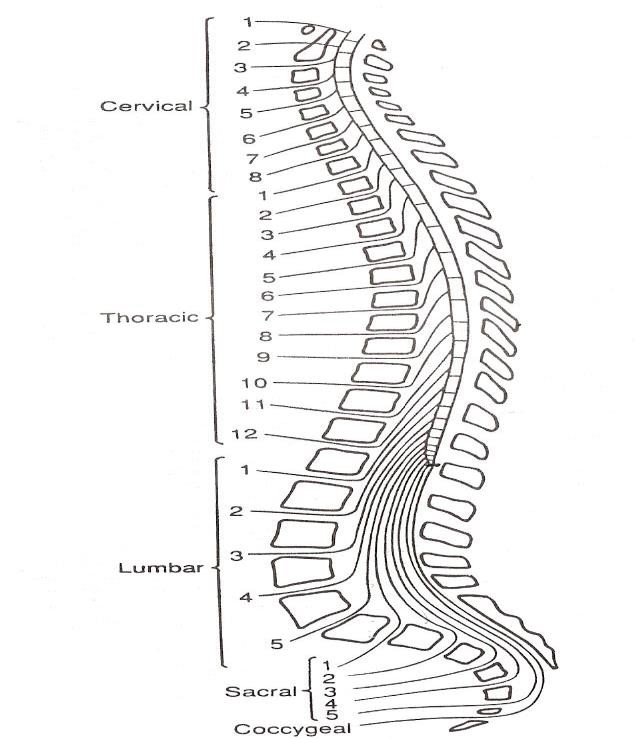 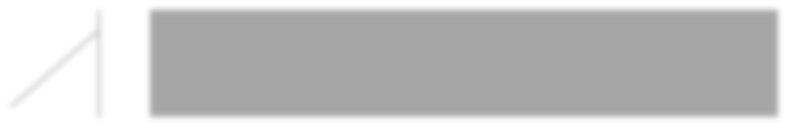 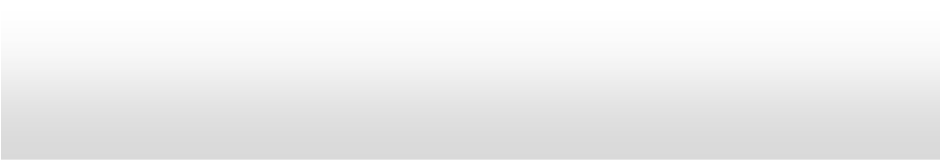 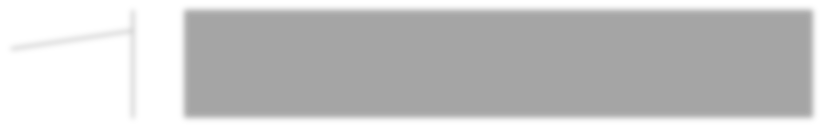 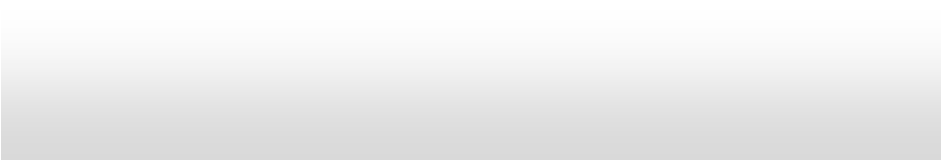 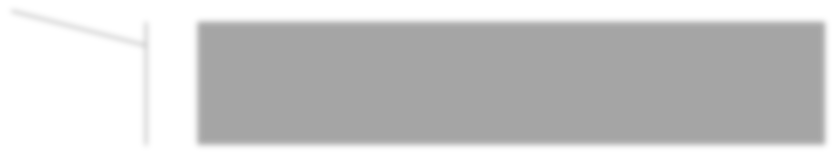 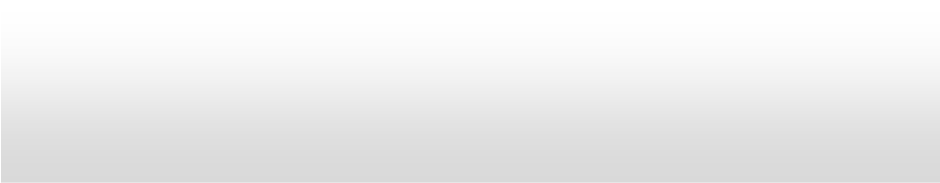  Thoracic 12 Lumber5 Sacral 5  Coccygeal3-4.  SPINAL CORD Located and protected within vertebral column extends from the foramen magnum to lower border 1st L1 (adult). Spinal Ccord   tapers to a fibrous band - conus medullaris. Nerve root continue beyond the conus- "cauda equine", Surrounded by the meninges, (dura, arachnoid &pia mater) .The spinal cord becomes the cauda equina at the level of L2 in an adult and the cerebrospinal fluid stops at the level of S2.  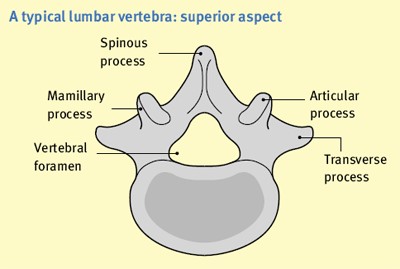 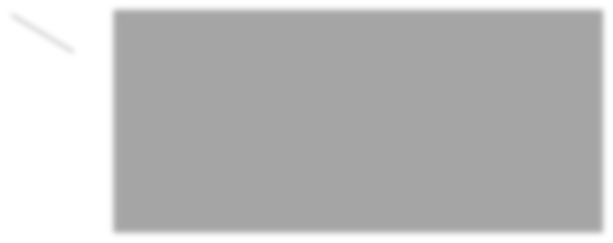 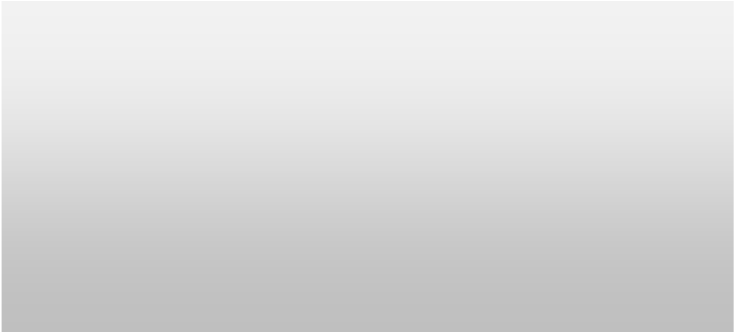 The veins contain no valves and communicate directly with the intracranial, thoracic and abdominal venous systems. EPIDURAL ANESTHESIA: ANATOMY: 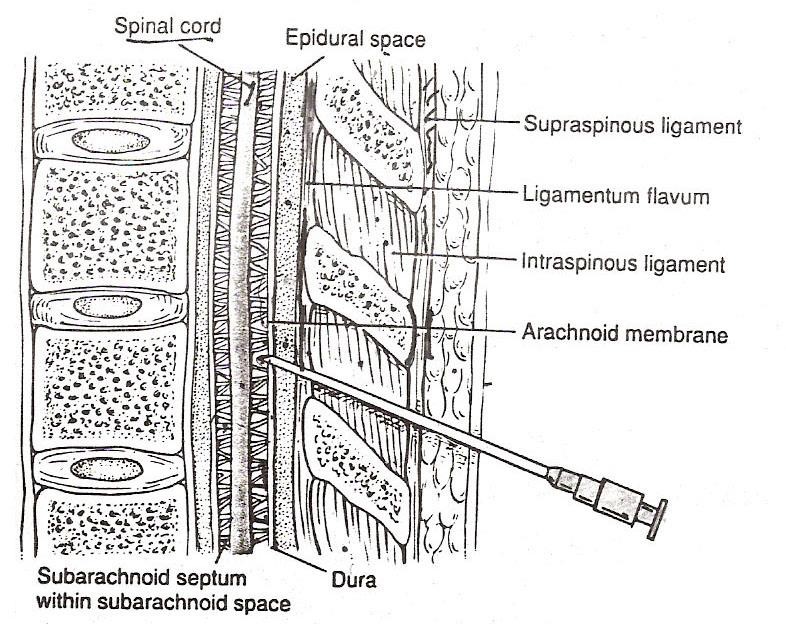 INDICATIONS  The objective of epidural analgesia is to relieve pain in : intraoperative &postoperative  Major surgery Trauma (# ribs) Palliative care (intractable cancer  pain) Labor pain analgesia  CONTRAINDICATIONS Absolute: Patient refusal                                                       – Abnormal co-agulation profile  – Infection at insertion side, septicemia                  – Allergy to local anesthetic drug Relative: Raised intracranial pressure                                   – Hypovolemia Chronic spinal disorders                                       – Central nervous system disease Used anticoagulant drugs  Requirements before starting regional anesthesia: 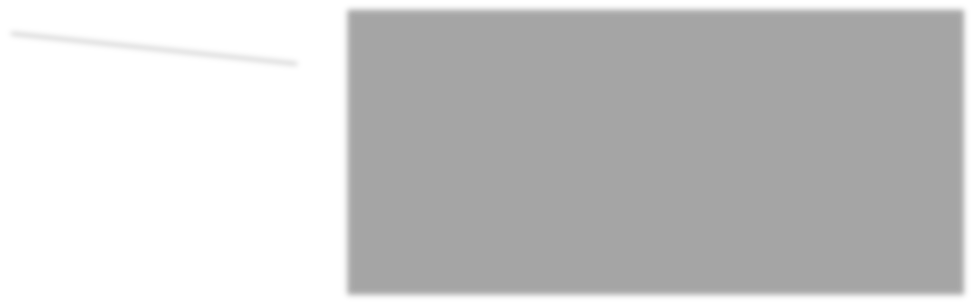 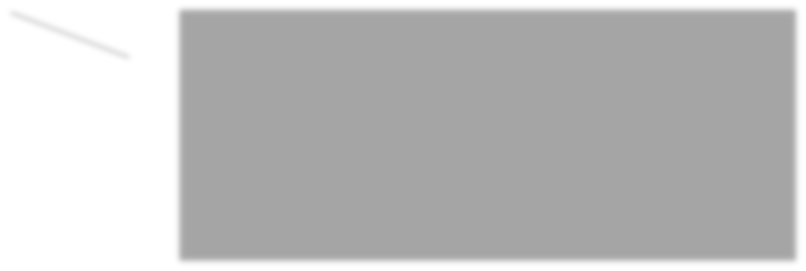 Informed consent Vascular access Resuscitation drugs and equipment Sterility of anesthetists Sterility of operative site No contraindications toprocedure Correct dosage of local anesthetic drug The equipment used for the insertion of an epidural catheter is: Tuohy needle is either 16 or 18 gauge.      It is 10 cm long: 8 cm of needle and 2 cm of hub. It is marked in centimeters and has a curved ‘Huber’ tip.  The epidural catheter has three holes , 2 cm from the end of the catheter. The catheter is marked in centimeter gradations up to 20 cm.  The filter has a 0.2 μm mesh that stops the injection of particulate matter, such as glass, and bacteria into the epidural space. 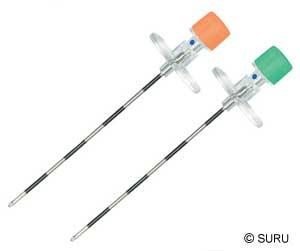 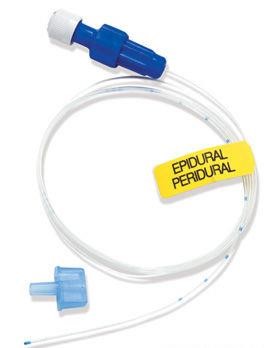 Technique of insertion of an epidural catheter: An intravenous infusion of 500 ml  of crystalloid Atropine and a vasopressor should be drawn up before starting the block. Can be done in either the lateral or sitting position spine should be flexed. local infiltration  Slow controlled advance of the Tuohy needle using a syringe whith loss of resistance technique by air or saline.  The needle passes through skin, subcutaneous tissue, supraspinous ligament, interspinous ligament, ligamentum flavum,and finally enters the epidural space. The ligaments resist the injection of air or saline, but when the needle enters the epidural space the resistance is lost. Patient assume a sitting or side-lying position with the back arched toward the physician.Help to spread the vertebrae apart 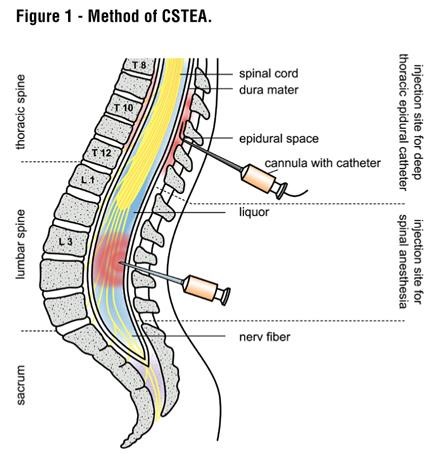 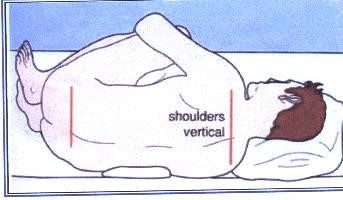 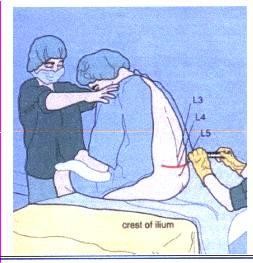 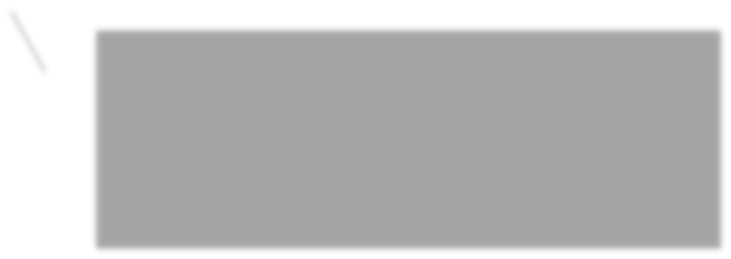 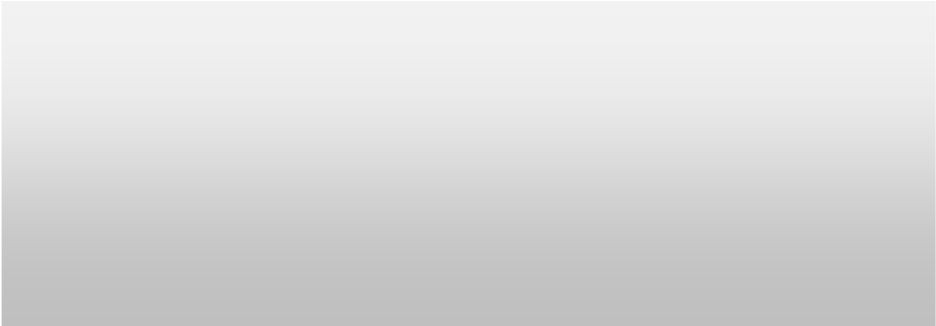 Incision                      Level Thoracic                     T4-T6 Upper abdo                T6-T8 Lower abdo                T8-T10 Pelvic                          T8-T10 Lower extremity         L1-L4   Ideal Placement  3-5 cm catheter CATHETER MIGRATION: A change in depth of the catheter indicates migration either into or out of the epidural space. Catheter migration into a blood vessel in the epidural space or subarachnoid space rapid onset of neuroaxial block  Decrease loss of sensory or motor loss (marcain) Profound hypotension Toxicity Out  of the epidural space ineffective analgesia no analgesia drugs deposited into soft tissue. COMPLICATIONS OF EPIDURAL ANALGESIA: Severe hypotension                                            Accidental intravenous injection Dural puncture:    – massive spinal anesthetic             – headache Leg weakness                                                     Shivering Atonic bladder                                                    Contraction of the small bowel Backache                                                            Epidural haematoma  Isolated, reversible nerve damage from catheter/needle trauma  Epidural abscess                                                Meningitis 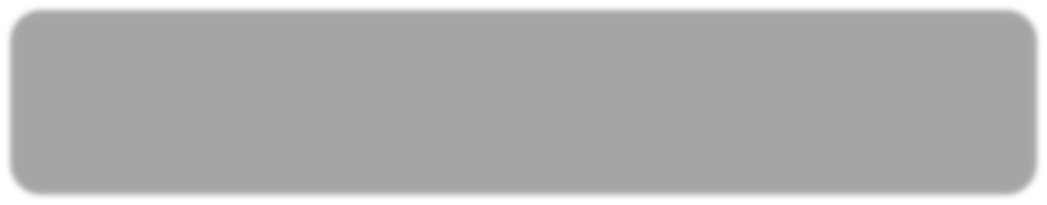 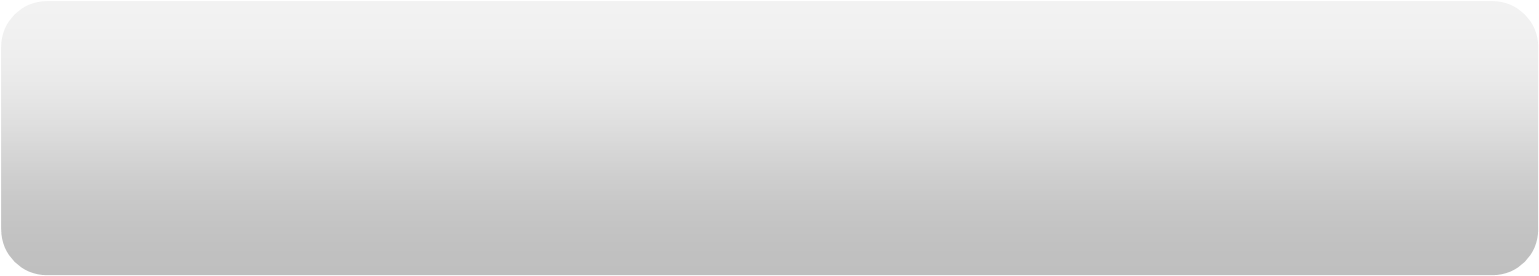 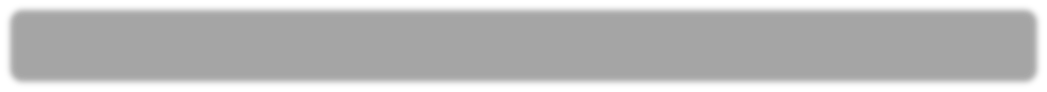 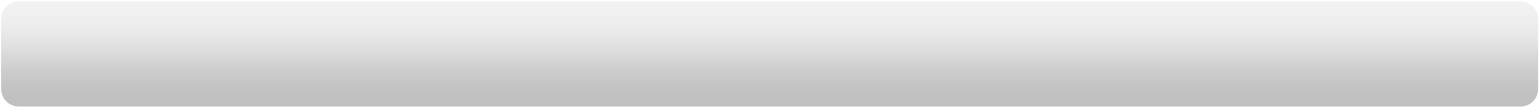 MEDICATION COMMONLY USED OPIOIDS-Fentanyl +Morphine  (affect the pain transmission at the opioid receptors) L.A.-Bupivacaine(marcaine)         (inhibits the pain impulse transmission in the nerves with which it comes in contact)  METHODS OF ADMINISTRATION BOLUS (FENTANYL, DURAMORPH) CONTINUOUS INFUSION(  bupvacaine + fentanyl ) All drugs administered epidural should be preservative free.  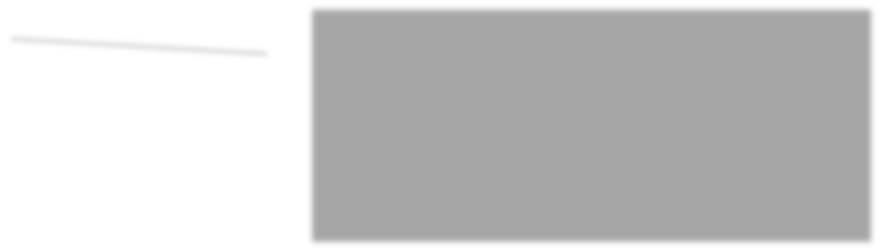 All epidural opioids should be diluted with normal saline prior to intermittent bolus administration.  SPINAL ANESTHESIA: 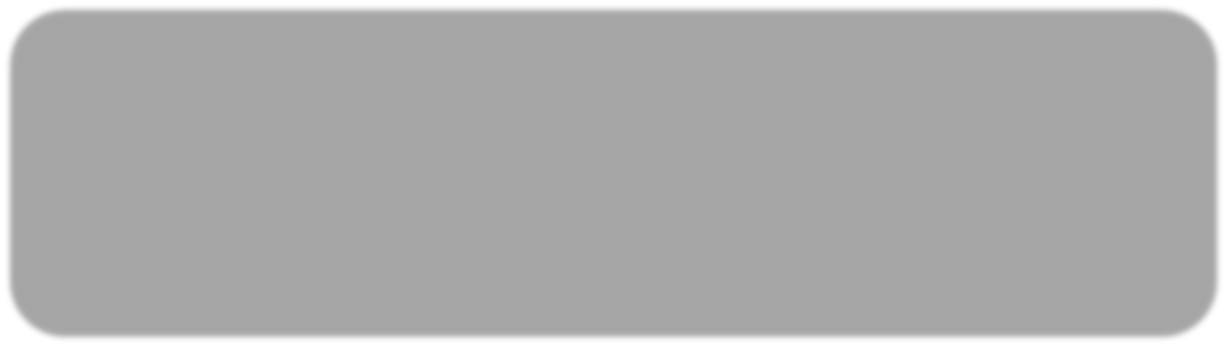 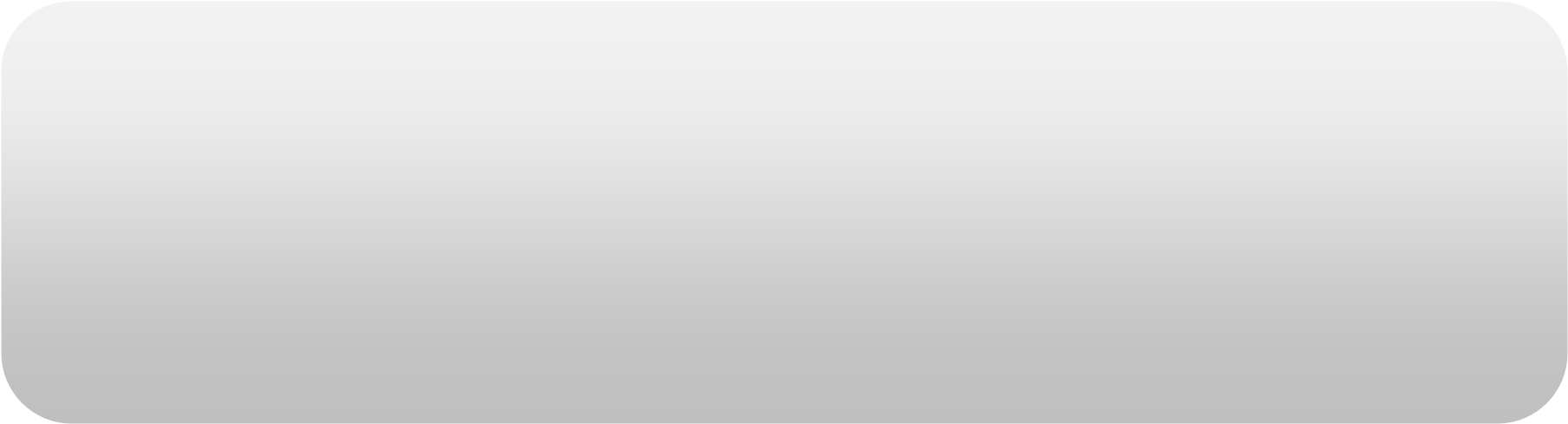 NEEDLES: 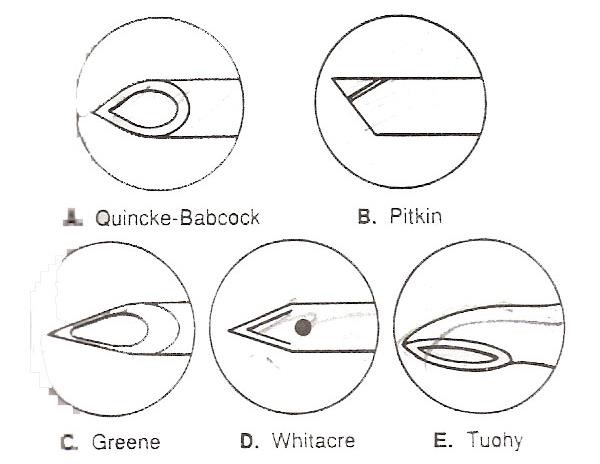 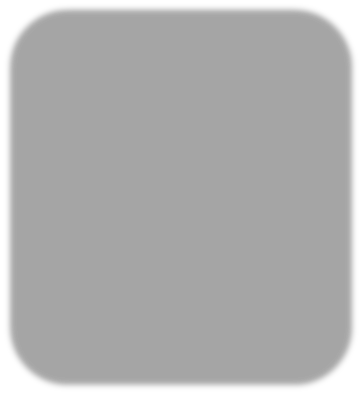 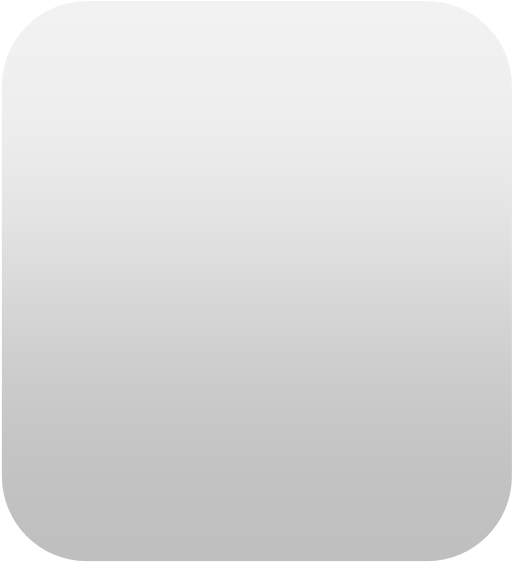 SPINAL ANESTHESIA Injection of local anaesthetic into the cerebrospinal fluid (CSF) by means of a lumbar puncture. It is normally given as a single injection, but can be used in conjunction with epidural anesthesia (combined spinal epidural anesthesia) for longer procedures. Local anesthetic solutions for spinal anesthesia are isobaric or hyperbaric with respect to the CSF.  Isobaric solutions are claimed to have a more predictable spread in the CSF, independent of the position of the patient. Hyperbaric solutions are produced by the addition of glucose and their spread is partially influenced by gravity.   If we use hypobaric it will go up to the brain causing convulsions then coma.    Many factors determine the distribution of local anesthetic solutions in the CSF; this makes prediction of the level of blockade difficult ( Local anaesthetic drug , Baricity  ,Dose of drug , Volume of drug ,Increased abdominal pressure ,Spinal curvatures , Position of patient, Speed of injection) 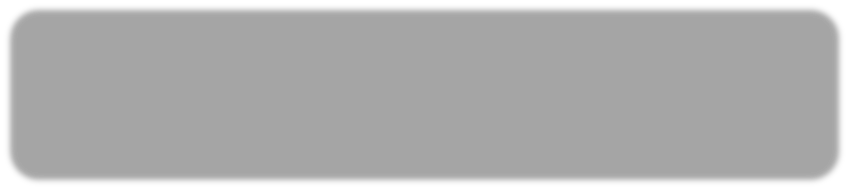 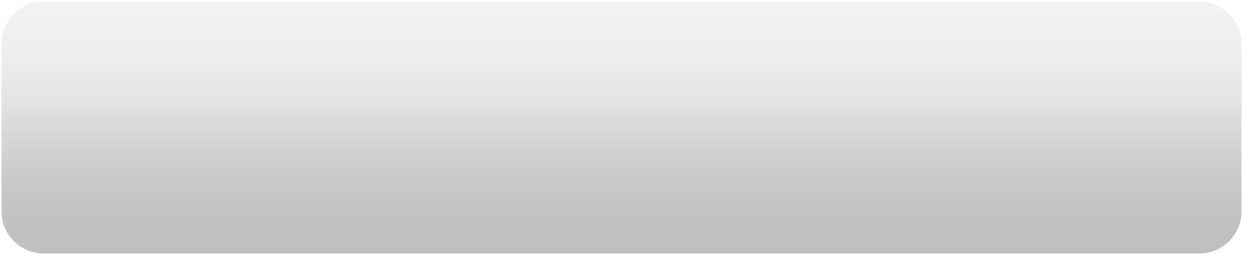 COMPLICATIONS: Pain on Injection.                                 Backache.                                    Headache. Urinary Retention.                               Meningitis.                                  Vascular Injury. Nerve Injury.                                        High Spinal Anaesthesia. CAUDAL ANESTHESIA: The caudal space is a continuation of the epidural space in the sacral region. The signet-shaped, formed by the failure of fusion of the laminae of the fifth sacral vertebra. The hiatus is bounded laterally by the sacral cornua and is covered by the posterior sacrococcygeal ligament, subcutaneous tissue and skin.  The epidural space is located by passing a needle through the sacral hiatus. The caudal canal contains veins, fat and the sacral nerves.  The cerebrospinal fluid finishes at the level of S2. Caudal anaesthesia is used for operations in areas supplied by the sacral nerves, such as anal surgery and circumcision.  The precautions are the same as those described for epidural anesthesia .  The needle must be aspirated after insertion to exclude blood and cerebrospinal fluid.  The complications are the same as for epidural anesthesia . 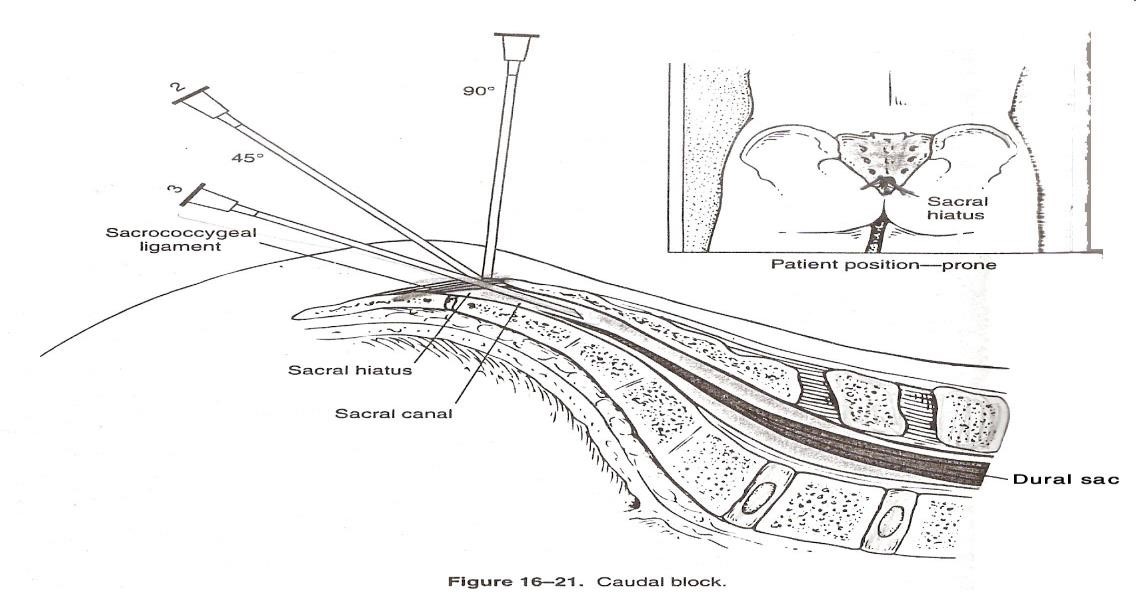 INTRAVENOUS REGIONAL ANALGESIA A limb can be anaesthetized by the administration of local anesthetic intravenously distal to a tourniquet placed high on the limb.  This technique is used on the arm only, because the leg needs toxic doses of local anesthetics. It is used commonly for manipulation of fractures and brief operations on the hand . An intravenous cannula is inserted into a vein on the dorsum of the hand. A single or double cuff is placed around the humerus. If a double cuff is used, the higher cuff is compressed first  Local anesthesic injected usually lidocaine 0.5 % 40 ml     wait until the arms anaesthetized, then the lower cuff is inflated over the numb skin to make it more comfortable for the patient.   patient will often only tolerate the cuff for 45–60 min because of pain.  The cuff must remain inflated for at least 20 minutes, otherwise systemic toxicity may occur from rapid uptake of the drug when the tourniquet is released. The main problem with this block is the tourniquet. It must not deflate accidentally. ULTRA-SOUND GUIDED PERIPHERAL NERVE BLOCK OR NERVE STIMULATION ANATOMY OF LUMBAR AND SACRAL PLEXUS: 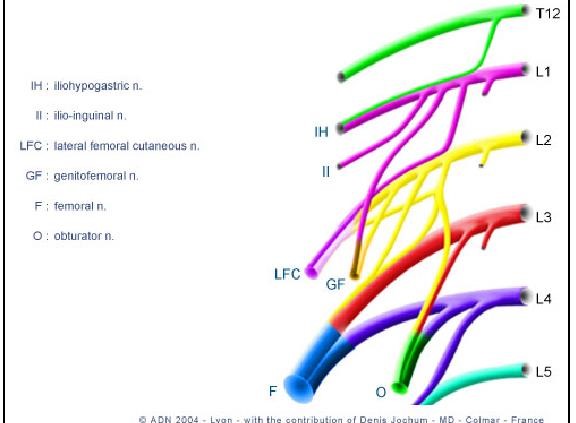 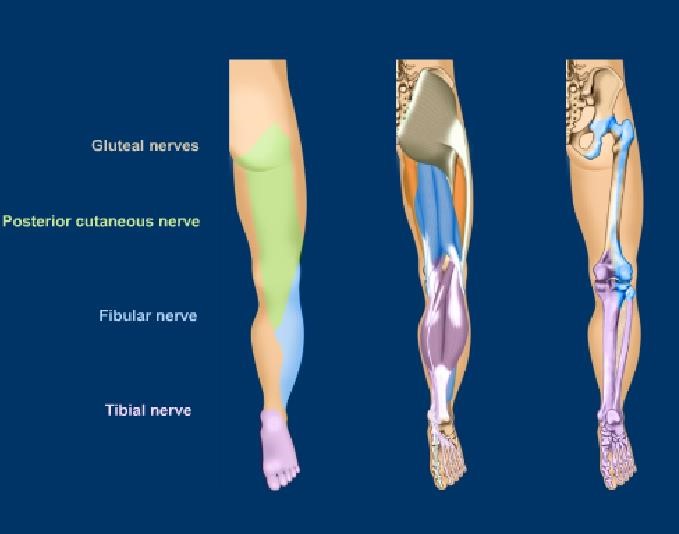  ADVANTAGES/DISADVANTAGES OF REGIONAL AND LOCAL ANESTHESIA: ADVANTAGES :  patient remains conscious                                             maintain his own airway  aspiration of gastric contents unlikely  smooth recovery requiring less skilled nursing care as  compared to general anesthesia postoperative analgesia                                                   reduction in surgical stress earlier discharge for outpatients                                      less expense DISADVANTAGES:  patient may prefer to be a sleep practice and skill is required for the best results  Some blocks require up to 30 minutes or more to be fully effective  analgesia may not always be totally effective-patient may require additional analgesics, IV sedation, or a light general anesthetic toxicity may occur if the local anesthetic is given intravenously or if an overdose is injecte  some operations are unsuitable for local anesthetics, e.g., thoracotomies PHARMACOLOGY OF LOCAL ANESTHETICS DEFINITION AND MODE OF ACTION LA are drugs that block the generation and propagation of impulses in excitable tissues: nerves, skeletal muscle ,cardiac muscle, brain. Local anesthetics is sodium channel blockers inhibiting Na+ flux and thus blocking impulse conduction ABSORPTION, DISTRIBUTION, METABOLISM LA readily crosses the blood-brain barrier (BBB) once absorbed into the blood stream Ester-type LA (Procaine, Tetracaine) broken down by plasma and hepatic esterases; metabolites excreted via kidneys Amide-type LA (Lidocaine, Bupivicaine) broken down by hepatic mixed function oxidases (P450 system); metabolites excreted via kidney  SELECTION OF LA Choice of LA depends on: Onset of action –influenced by pKa (lower the pKa, the higher the concentration of the base form of the LA and the faster the onset of action) Duration of effects – influenced by protein binding (long duration of action when the protein binding of LA is strong) Potency – influenced by lipid solubility (agents with high lipid solubility will penetrate the nerve membrane more easily) LOCAL ANESTHETICS     AMIDES                    MAX / DOSE 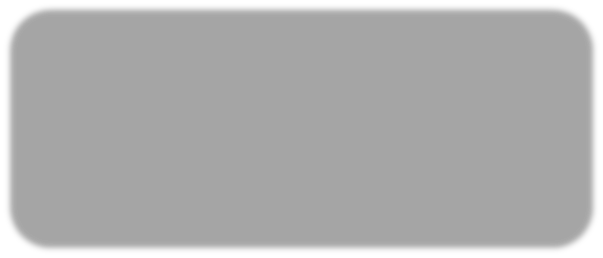 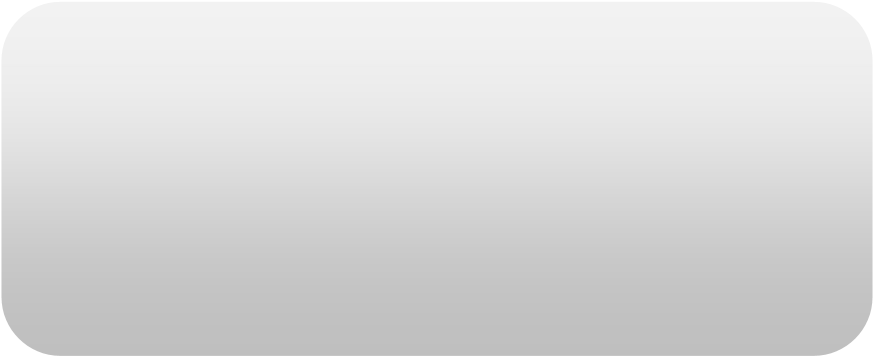  BUPIVACAINE          2 MG/KG  LIDOCAINE               7 MG/KG   ROPIVACAINE         4 MG/KG  MEPIVACAINE         7 MG/KG PRILOCAINE              6MG/KG LOCAL ANESTHETICS      ESTERS                           MAX /DOSE  CHLOROPROCAINE         20 MG/KG  COCAINE                            3 MG/KG  NOVOCAINE                      12 MG/KG  TETRACAINE                     3 MG/KG Mechanism of Action  Bupivacaine (marcaine) local anaesthetic works as an analgesic (subanesthetic dose) inhibiting impulse transmission in the nerve fibers  sensory nerves are blocked first before the motor fibers  sensory fibers carrying the pain is blocked  before those carrying heat cold touch and pressure.               PROGRESSION OF LOCAL ANESTHESIA Loss of: 1. Pain      2. Cold          3. Warmth        4. Touch     5. Deep pressure     6. Motor function  OPIOIDS  Mechanism of action-distribution Vascular uptake by blood vessels in the epidural space Diffusion through dura into CSF to spinal cord to the site of action. Uptake by the fat in the epidural space.        Morphine (Duramorph/Astramorph)     Hydrophilic(water soluble) Slow to diffuse across the dura on to the spinal cord Can cause late  respiratory depression Monitor respiratory status for 12 hrs after the last dose of duramorph Duration 6 hrs+, Broad spread Fentanyl (preservativefree) Lipophilic(fat soluble)                                    Crossess the dura rapidly Rapid onset of action(segmental)                   Decreased risk of late respiratory depression Onset 5-20 mins ,Duration 2-4hrs                  Excellent for breakthrough pain Adverse Effects -Opioids Sedation and resp.depression- IV narcan N/V-Opioids stimulate the chemoreceptor trigger zone primperan Pruritus- diphenhydramine or narcan (low dose) Urinary retention- low dose narcan and /or catheterization Slowing of GI motility Hypotension  Adverse Effects L.A  Hypotension: - assess intravascular volume status                                        Treatment -no trendelenberg positioning                                                   fluids Temporary lower-extremity motor or sensory deficits. Tx: lower the rate or concentration. Urine retention Tx: catheter Local anesthetic toxicity (neurotoxicity) Tx: stop infusion. Resp. insufficiency Tx:stop infusion             ABC(100% o2, call for help) LOCAL/REGIONAL ANESTHESIA TOXICITY Systemic Toxicity Occurs by accidental intravascular injection, LA overdose, or unexpectedly rapid absorption Manifests mainly at CNS first and then CVS 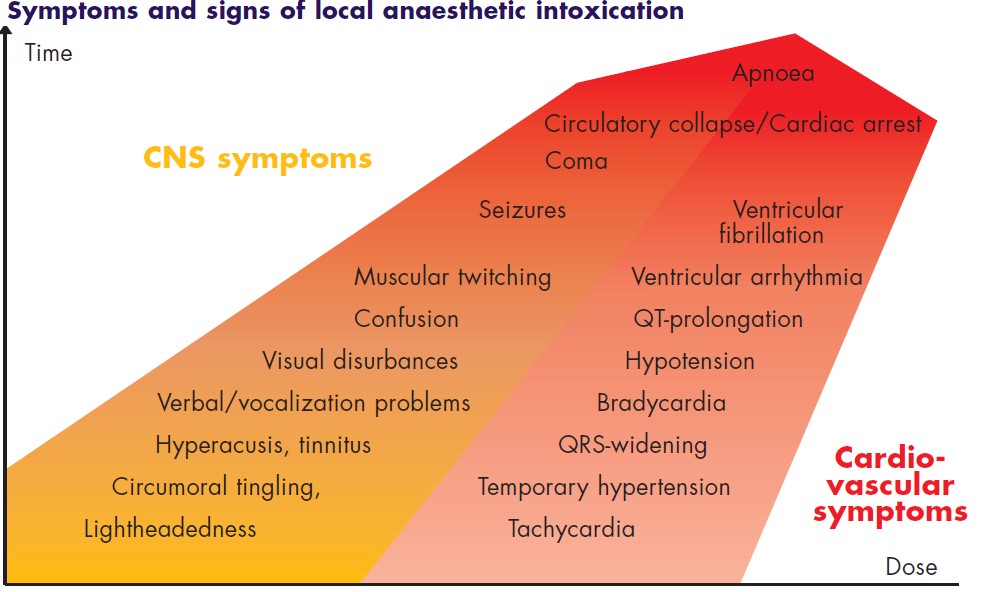 PREVENTION AND TREATMENT OF LOCAL/REGIONAL ANESTHESIA TOXICITY Prevention Always use the recommended dose Aspirate through the needle or catheter before injecting the local anesthetic.   If a large uantity of a drug is required, use a drug of low cardiac toxicity and divide the dose into small increments, increasing the total injection time  Slowl injection and communicate with the pt. Treatment  Early recognition of signs 100% O2, manage ABCs Diazepam may be used to increase seizure threshold If the seizures are not controlled by diazepam, consider using: Thiopental, Possibleendotracheal intubation . 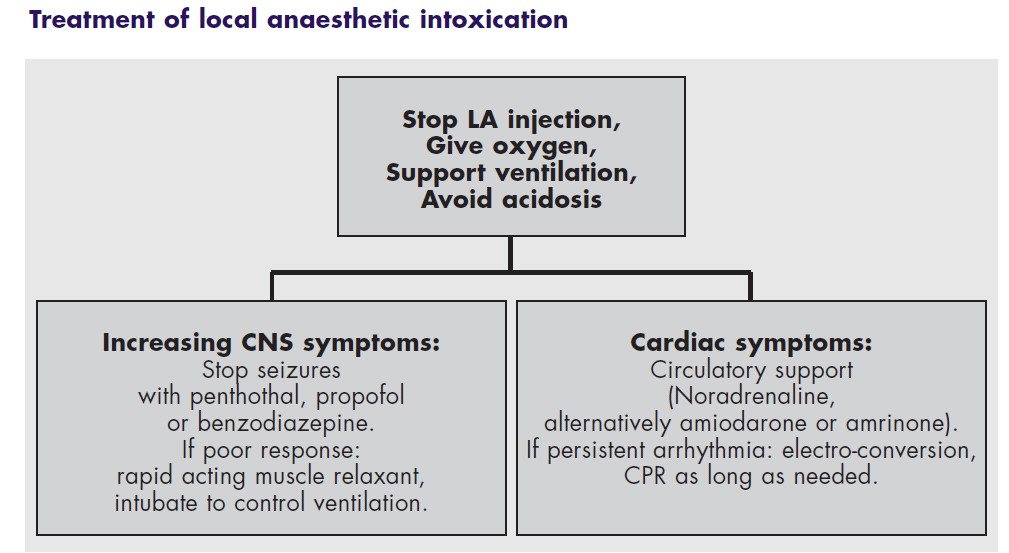 Used lipid emulsion with CPR with refractory cardiac arrest with vasopressor  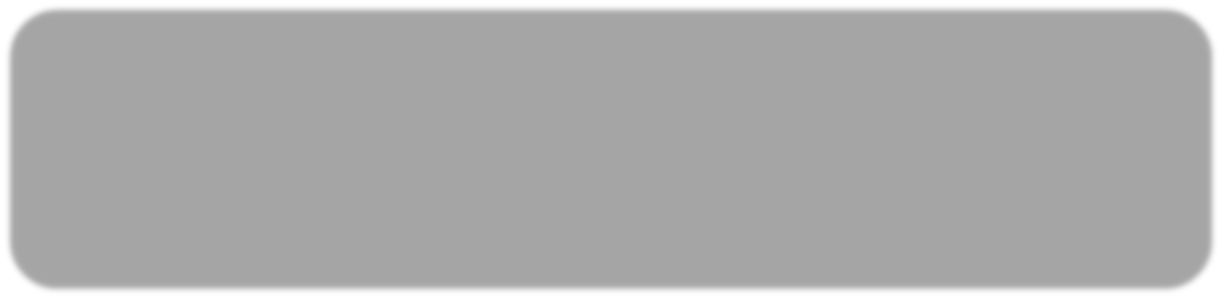 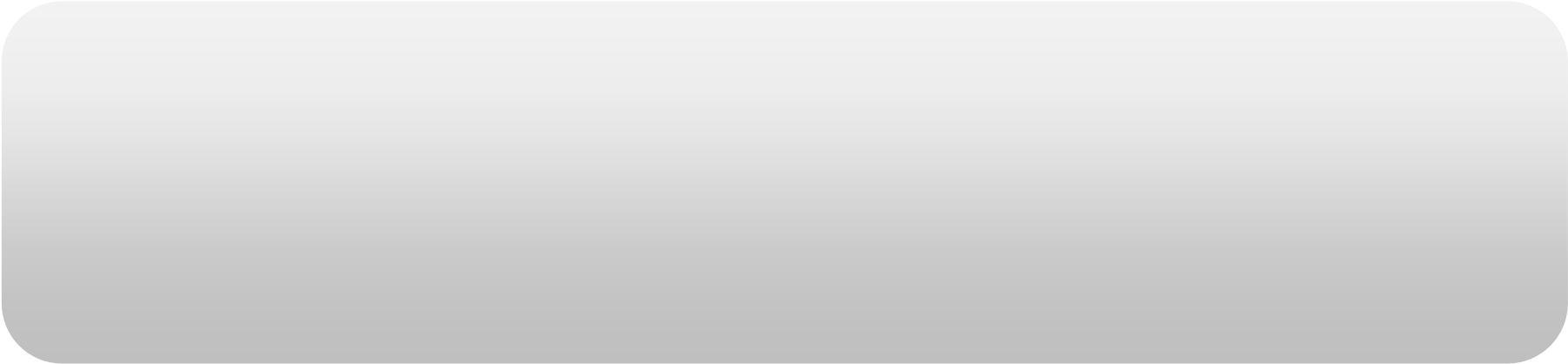 LMWH can be given before and after 8 h surgery and the dose is 40mg. Warfarin stopped 3 days before surgery and monitored PT, INR. Heparin monitored by PTT. Aspirin is relative.    We preload the pt with 1L of fluid because of sympathetic block. One of the side effect of epidural is hypotension and vasodilatation for that we use Fedrin or Phenylephrine  In epidural, we have to do Test dose, which is 2% lidocaine with 5 microgram/ml epinephrine. If pt. have tachycardia after injection that is means, I am in vessel. 